Città di Trani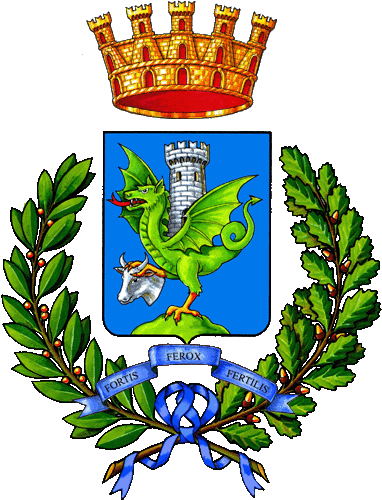 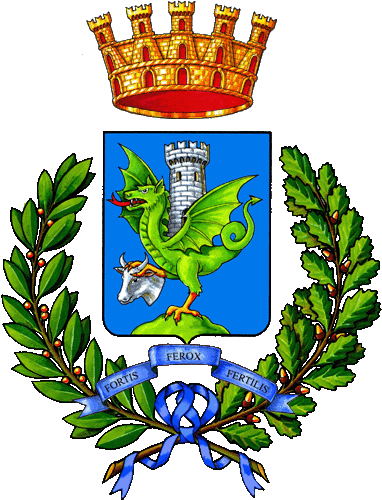                           Medaglia d’argento al merito civile                           Provincia Barletta-Andria-TraniIII AREA-LAVORI PUBBLICI E PATRIMONIOBANDO DI GARA PER L’AFFIDAMENTO IN LOCAZIONE DI VALORIZZAZIONE DELL’IMMOBILE COMUNALE DENOMINATO “LA TERRAZZA SUL MARE”.ATTESTAZIONE DI AVVENUTO SOPRALLUOGOVisto l’art.2.5 del bando indicato in oggetto, ai sensi del quale il sopralluogo è obbligatorio e la sua mancata effettuazione costituisce causa di esclusione dalla procedura di garaSI ATTESTA CHEil/la Sig./ra ________________________ nato/a a __________ il _____________ residente in ______________ alla Via _________________ identificato a mezzo Carta di identità n.________________ rilasciata dal Comune di ________________ in data______________________ con scadenza il ___________________, in proprio o nella qualità di rappresentante legale pro tempore della Ditta __________________________________ ( P.IVA _____________ ) con sede in __________________ alla Via __________________ , previa consegna di copia del documento di riconoscimento ed altra documentazione comprovante la sua figura, ha effettuato il sopralluogo obbligatorio previsto nel bando di gara per l’immobile comunale denominato “LA TERRAZZA SUL MARE”, sito in Trani presso Piazzale Marinai d’Italia, n. 4.Inoltre, SI DÀ ATTOche:le operazioni di sopralluogo sono state effettuate alla presenza di un soggetto incaricato dal Comune di Trani ___________________;durante le operazioni di sopralluogo è stata presa visione delle aree interessate oggetto della procedura ad evidenza pubblica indicata in oggetto.Il presente attestato, sottoscritto dal Concorrente/Delegato del Concorrente e dall’Amministrazione Comunale, viene al primo rilasciato affinché sia inserito, a pena di esclusione dalla partecipazione, nella BUSTA A – “Documentazione amministrativa”.Data del sopralluogo ________________Il Concorrente o Delegato	                                                          L’incaricato per il Comune di Trani 